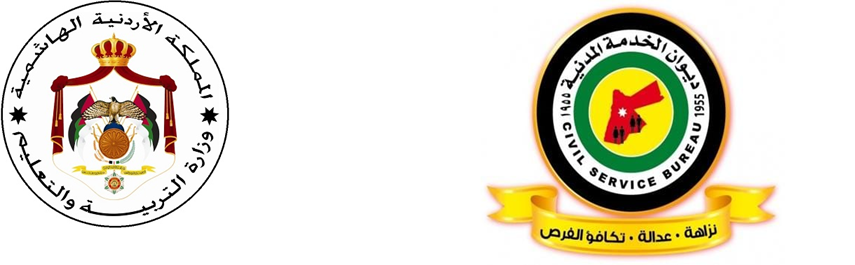 مصفوفة الكفايات لوظيفة معلم ميكانيك المركباتقام ديوان الخدمة المدنية بالتشارك مع الجهات المعنية بإعداد الأطر المرجعية الخاصة بالكفايات اللازمة لإشغال وظيفة معلم لـتخصص" معلم ميكانيك المركبات " لغايات بناء الاختبارات لقياس قدرات المرشحين لأشغال الوظيفة ومعرفة درجة امتلاكهم للحد الأدنى من شروط اشغال هذه الوظيفة، كما أن تحديد الأطر المرجعية للكفايات يساعد في ربط التقدم والارتقاء الوظيفي من خلال المسارات المهنية بالأداء الفعلي للمعلم والذي ينعكس بشكل مباشر على تحسين تعلم الطلبة وتجويد الخدمات التعليمية المقدمة للطلبة، ومن ثم ايجاد بيئة عمل تنافسية مهنية في أجواء إيجابية محفزة.منهجية تطوير الاطر المرجعية للكفاياتتم تطوير هذه الأطر من خلال الرجوع إلى:ميثاق مهنة التعليم بأجزائه المختلفة.الإطار العام للمناهج في وزارة التربية والتعليم.دليل الكفايات الوظيفية العامة في الخدمة المدنية (من منشورات ديوان الخدمة المدنية) مجموعات النقاش المركزة والمتنوعة لضبط الجودة ومراجعة الكفايات والمؤشرات واعتمادها بصورتها النهائية.أولاً: الكفايات التربوية العامةثانيا: الكفايات المعرفية لتخصص ميكانيك المركباتثالثاً: الكفايات المهنية لتخصص ميكانيك المركباتأمثلة على أسئلة الاختبار يحتوي الاختبار على أسئلة تقيس مجموعة جزئية من محتوى الكفايات الوظيفية المطلوبة لإشغال وظيفة معلم ميكانيك المركبات في وزارة التربية والتعليم لجميع المراحل، وقد تم تنظيمها وفق مجالات رئيسية، ويحتوي كل مجال رئيس على مجالات فرعية، وينتمي لكل مجال فرعي عدد من المؤشرات، وتوضع الأسئلة على هذه المؤشرات.المجالات الرئيسيةالمجالات الفرعيةالمؤشراتالتربية والتعليم في الاردن  رؤية وزارة التربية والتعليم ورسالتها يطلع على الرؤية والرسالة والأهداف والقيم الجوهرية للوزارة.يلتزم بإنجاح المشروعات والخطط المنبثقة عنها.التربية والتعليم في الاردنالتشريعات التربوية‏يطلع ويتقيد بالتشريعات التربوية ذات العلاقة بعمله باستمرار التربية والتعليم في الاردن اتجاهات التطوير التربوي يطلع ويلتزم بأدواره المهنية المستندة إلى الاتجاهات التربوية التي يتبناها النظام التربوي باستمرار.الفلسفة الشخصية واخلاقيات المهنةرؤية المعلم ورسالته. يستخدم رؤيته ورسالته المهنية لتحقيق دوره المهني.الفلسفة الشخصية واخلاقيات المهنةالقيم والاتجاهات والسلوك المهني.يلتزم بالسلوك المهني وبأخلاقيات المهنةيلتزم بأدواره وفق وصفه الوظيفيالتعلم والتعليمالتخطيط للتعلميحلل محتوى المنهاج .يخطط لتنفيذ المواقف التعليمية الصفية واللاصفية بما يحقق نتاجات التعلم وبما يراعي منظور النوع الاجتماعييقوم المواقف التعليمية الصفية واللاصفية بما يحقق نتاجات التعلم وبما يراعي منظور النوع الاجتماعي.التعلم والتعليمتنفيذ عمليات التعلم والتعليم ينظم بيئة التعلم لتكون آمنة وجاذبة ومراعية للنوع الاجتماعي.يتقبل الطلبة ويتعامل مع سلوكياتهم أثناء عملية التعليم.التعلم والتعليمتقويم التعلم يقوم أداء الطلبة ويوظف استراتيجيات وأدوات التقويم.يحلل نتائج الاختبارات ويوثق البيانات والمعلومات الخاصة بالتقويم.يعطي تغذية راجعة للطلبة.بيئة التعلمالاوعية المعرفية.يوظف الاوعية المعرفية ومصادر المعرفة المتنوعة لتحسين اداء الطلبة في المواقف التعلمية التعليمية.يوظف تكنولوجيا المعلومات والاتصالات لتحسين اداء الطلبة في المواقف التعلمية التعليمية.بيئة التعلمالدعم النفسي الاجتماعي.يتقبل طلبته من الناحية النفسية على اختلافاتهم ويتعامل مع المشكلات الصفية ومختلف سلوكيات الطلبة. يوظف أنشطة تعلم تناسب احتياجات الطلبة النفسية بما يحفزهم على التعلم يثير دافعيتهم.يوظف أنشطة تعلم تناسب احتياجات الطلبة الاجتماعية بما يحفزهم على التعلم يثير دافعيتهم.يوظف أنشطة تعلم تناسب خصائص الطلبة النمائية بما يحفزهم على التعلم يثير دافعيتهم.بيئة التعلمالابتكار والابداع.يستخدم استراتيجات تدريس وتقويم للكشف عن مواهب الطلبة وتنمية الابداع لديهم. يستخدم استراتيجات تدريس وتقويم للكشف عن استعدادات الطلبة، لتنمية الابداع لديهم.التعلم للحياة. البحث العلمي.يستخدم خطوات البحث العلمي في المواقف التعليمية ويكسبها لطلبته. التعلم للحياة. المهارات الحياتية.يستخدم انشطة تنمي المهارات الحياتية نحو ( مهارات التواصل ، مهارات التعامل وادارة الذات، ومهارات ادارة التعامل مع الضغوط، ومهارات حل المشكلات وصنع القرار ...الخ) التعلم للحياة.مسؤولية التعلميطلع على الكفايات لتطوير مسؤولية الطلبة تجاه تعلمهم الذاتي والمشاركة في الرأي والتفكير الناقد واصدار الأحكام.المجال الرئيسالمجال الفرعيالمؤشراتالعلوم الصناعية الخاصةأقسام المشغل وتجهيزاتهيتعرف تاريخ تطور المركباتيتعرف المواصفات والمكونات الخاصة بمشاغل صيانة المركبات وإصلاحهايتعرف أنواع الصيانة المطلوبة للمركبات (وقائية ،دورية، علاجية)يتعرف المصطلحات الفنية الخاصة بأقسام المشغل وتجهيزاته، وذلك باستخدام تكنولوجيا المعلوماتيتعرف محاذير والتعليمات الخاصة بقواعد الأمن وإجراءات السلامة والصحة المهنيةيميز أنواع المعدات والعدد اليدوية بعضها من بعضيعرف أدوات القياس (الورنية ساعة ضغط الهواء، الميكروميتر، المسطرة، الساعة المدرجة) واستخداماتهايتعرف جهاز الفولتية والتيار والمقاومة (الافوميتر)يتعرف المحاذير والتعليمات الخاصة بقواعد الامن واجراءات السلامة والصحة المهنيةالعلوم الصناعية الخاصةمكونات المركبةيتعرف مكونات جسم المركبةيتعرف المركم الرصاصييصف هيكل المركبة ومكوناته ويحدد مواقعهايميز الأجزاء الكهربائية في المركبة (مصدر الطاقة الكهربائية، التحكم، الحماية، الأسلاك)يتعرف دائرة بدء الحركة في المحرك ووظيفتهايتعرف دائرة التوليد والشحن في المحرك ووظيفتهايتعرف المواصفات العامة لمكونات المركبات باستخدام تكنولوجيا المعلوماتيتعرف المواصفات الفنية للإطارات ويفسر رموزها وقياساتهايتعرف الصيانة اللازمة للعجلاتالعلوم الصناعية الخاصةمحركات الاحتراق الداخلييصف تركيب محرك الاحتراق الداخلييصنف المحركات من حيث: العمل، والشكل، والوقوديتعرف أنظمة محركات الاحتراق الداخلييتعرف توقيت الاصمة (الصمامات) لمحركات الاحتراق الداخلي(رباعي الدورة)يتعرف أهمية ضبط خلوص الاصمة ( الصمامات)يبين أهمية تداخل أشواط المحركات الاحتراق الداخلييقرأ الرسوم التخطيطية المتعلقة بالمحرك و أنظمتهيتعرف المصطلحات الفنية الخاصة بالمحرك باستخدام تكنولوجيا المعلوماتيشخص أعطال محرك الاحتراق الداخلي ويجري الإصلاحات اللازمة  العلوم الصناعية الخاصةأنظمة التبريد في المحركاتيتعرف أنظمة التبريد الخاصة بالمحركات وأنواعهايتعرف أهمية التبريد في المحركاتيتعرف أجزاء دورة التبريد في المحركاتيستخدم التكنولوجيا في استقصاء المعرفة الحديثة المتعلقة بأنظمة التبريد في  المحركاتيتعرف فحوص دورة التبريد في المحركاتيشخص أعطال دورة التبريد، ويحدد أسبابهاالعلوم الصناعية الخاصةأنظمة التزييت في المحركاتيتعرف طرائق التزييت في المحركاتيتعرف أهمية التزييت في المحركاتيتعرف أجزاء دورة التزييت في المحركاتيميز أنواع الزيوت المستخدمة في المركبات وخواصهايستخدم التكنولوجيا في استقصاء المعرفة الحديثة المتعلقة بأنظمة التزييت في المحركاتيتعرف فحوص دورة التزييت في المحركاتيشخص أعطال دورة التزييت، ويحدد أسبابهاالعلوم الصناعية الخاصةأساسيات الكهرباء والالكترونياتيتعرف خصائص المواد من حيث موصليتهايتعرف قانون اوم وتطبيقاتهيبين أهميةالمواسعات في الدارات الكهربائيةيتعرف الأجزاء الالكترونية (ثنائي شبه التوصيل والترانزستور)يتعرف دارات التقويم باستخدام الثنائياتيتعرف أجهزة فحص الأعطال الالكترونية وتشخيصها( scan tool )أنظمة حقن الوقود في المركباتيتعرف أنواع أنظمة الوقود المستخدمة في المركباتيتعرف أنواع الغازات العادمة وتأثيرها في المحرك والبيئةيتعرف مكونات أنظمة حقن الوقود الالكتروني وأنواعها(مركزي، مباشر، غير مباشر ) في محركات البنزينيتعرف أعطال أنظمة وقود البنزين، ومسبباتها، وطرائق علاجهايتعرف أجهزة فحص الأعطال الالكترونية وتشخيصها (scan tool )يتعرف فحوص نظام حقن الوقود الالكتروني في محركات البنزينيذكر أنظمة الوقود في محركات الديزليقرأ الرسوم التخطيطية المتعلقة بأنظمة وقود البنزينيتعرف أهميةالمشحنات ( turbo)يتعرف المصطلحات الفنية الخاصة بأنظمة الوقودأنظمة الإشعال في المركباتيذكر أنظمةالإشعال المستخدمة في المركباتيذكر مكونات نظام الإشعال ذي نقاط التماسيتعرف مكونات نظام الإشعال الالكترونييتعرف أعطال نظام الإشعال الالكترونييتعرف أجهزة القراءة والتحليل الخاصة بأعطال أنظمةالإشعاليقرأ الرسوم التخطيطية المتعلقة بنظام الإشعال الالكترونيأنظمة التعليق في المركباتيتعرف أهمية التعليق في المركباتيتعرف أنواع أنظمة التعليق المستخدمة في المركباتيتعرف مكونات أنظمة التعليق ووظائفهايحلل أعطال أنظمة التعليق في المركباتيقرأ الرسوم التخطيطية المتعلقة بأنظمة التعليقيتعرف المصطلحات الفنية الخاصة بأنظمة التعليقأنظمة التوجيه وهندسة العجلات في المركباتيتعرف أهمية جهاز التوجيهيتعرف مكونات نظامي التوجيه:( الميكانيكي و ذي القدرة المساعدة) ومبدأ عملهمايتعرف نظام التوجيه الرباعييتعرف فحوص أنظمة التوجيه وأعطالهايتعرف نظام التوجيه الكهربائي (EPS)يتعرف أهمية عناصر هندسة العجلات ( الكامبر، الكاستر، لم المقدمة، ميل العمود الرئيس للتوجيه، الانفراج للخارج)يقرأ الرسوم التخطيطية المتعلقة بأنظمة التوجيهيتعرف المصطلحات الفنية الخاصة بأنظمة التوجيهمجموعة نقل الحركة في المركباتيصف أنواع أنظمة نقل الحركة ومكوناتهايتعرف وظيفة القابض وموقعهيصف تركيب أجزاء القابض، ووظيفته، وآلية عملهيتعرف أنواع القوابض المستخدمة في المركباتيتعرف أعطال القابض، ثم يحدد أسبابهايقرأ الرسوم التخطيطية المتعلقة بالقوابضيتعرف وظيفة صندوق السرعات وموقعهيصف تركيب صندوق السرعات اليدوي ومبدأ عملهيقرأ الرسوم التخطيطية المتعلقة بصندوق السرعات اليدوي (التوافقي ) والآلييتعرف أعطال صندوق السرعات اليدوي التوافقي، ثم يحدد أسبابهايصف تركيب صندوق السرعات الآلي (الالكتروني ) ومبدأ عملهيتعرف مبدأ عمل صندوق السرعات الآلييذكر أنواع صندوق السرعات الآلي الحديثةيتعرف أعطال صندوق السرعات الآلي، ثم يحدد أسبابهايتعرف المحاذير والارشادات الخاصة بقواعد الأمان وتعليمات السلامة والصحة المهنيةيتعرف وظيفة أعمدة نقل الحركة والوصلاتيتعرف أنواع أعمدة نقل الحركة والوصلاتيتعرف أهمية اتزان عمود نقل الحركةيتعرف أعطال أعمدة نقل الحركة والوصلات ويحدد أسبابهايقرأ الرسوم التخطيطية المتعلقة بأعمدة نقل الحركة والوصلاتيتعرف وحدة النقل النهائي من حيث: الوظيفة، والتركيبيتعرف فحص الخلوص في مجموعة مسنن البنيون، والمسنن التاجي باستخدام العدد الخاصةيصف تركيب الأعمدة النصفية واستعمالاتهايتعرف أعطال وحدة النقل النهائي ويحدد أسبابهايتعرف أنظمة قفل العجلات ( نظام قفل العجلات الآلي)يقرأ الرسوم التخطيطية المتعلقة بمجموعة النقل النهائييتعرف المصطلحات الفنية الخاصة بأنظمة نقل الحركةأنظمة الفرامل في المركباتيذكر أنواع أنظمة الفرامل المستخدمة في المركباتيتعرف أهمية أنظمة الفرامل وأنواعها في المركبات : الميكانيكية، والهيدرولية، والفرامل المانعة الانغلاق (ABS)، وأنظمة التحكم في الجر( TCS)يتعرف مكونات أنظمة الفرامل : الميكانيكية، الهيدرولية، والفرامل المانعة الانغلاق (ABS )يتعرف خصائص زيت الفرامليتعرف أهمية مساعد القدرة (السيرفو ) وطريقة عملهيتعرف تأثير وجود كل من : الهواء والماء في نظام الفرامل الهيدرولييتعرف طرائق ضبط( معايرة) الفرامل وأهميتهايتعرف نظام الفرامل الهيدرولية المساعدةHBB))يتعرف نظام توزيع الفرامل الالكترونية (EBD)يتعرف أعطال أنظمة الفرامل: الميكانيكية، والهيدرولية، والفرامل المانعة للانغلاق ( ABS)يقرأ الرسوم التخطيطية المتعلقة بأنظمة الفرامليتعرف المصطلحات الفنية الخاصة بأنظمة الفراملاختبارات المحركيتعرف اختبار الضغط  في المحرك (أهمية الاختبار، طريقة الاختبار، تحليل النتائج)يتعرف اختبار التسرب للمحرك ( أهمية الاختبار، طريقة الاختبار، تحليل النتائج)يتعرف اختبار الخلخلة في المحرك (أهمية الاختبار، طريقة الاختبار، تحليل النتائج)يتعرف المصطلحات الفنية الخاصة باختبارات المحركاتتجديد المحركيتعرف المواصفات الفنية لرأس المحرك والبيانات الفنية لأجزاء الرأسيتعرف درجة استواء ( استقامة ) رأس المحركيتعرف عمليات الصيانة والتنظيف اللازمة لأجزاء رأس المحرك حسب المواصفات الفنيةيتعرف الخلوصات والمواصفات الفنية لأجزاء من مجموعة كتلة الاسطواناتيحلل أعطال المحرك، وأسبابها وطرائق إصلاحها( صعوبة التشغيل،ظهور أصوات في المحرك، زيادة استهلاك الزيت والوقود، ارتفاع حرارةالمحرك )يتعرف أعمال الخدمة والصيانة بعد عملية تجديد المحركيقرأ الرسوم التخطيطية المتعلقة بتجديد المحركيتعرف المصطلحات الفنية الخاصة بتجديد المحركالمركبات الهجينةيتعرف المتطلبات الخاصة بالسلامة المهنية لأنظمة المركبات الهجينةيتعرف مواطن الخطر في المركبات الهجينةيصنف أنواع أنظمة التهجين في المركبات الهجينة وآلية عملها (توالي, توازي , مركب)    يصف مكونات المركبات الهجينة، ومبدأ عملهايتعرف الأنظمة المستخدمة في المركبات الهجينة ( محرك الاحتراق الداخلي)يتعرف رزمة البطاريات(HVB)، المستخدمة في المركبات الهجينةيتعرف المولد/المحرك الاولMG، المولد/المحرك الثانيMGيتعرف نظام وحدة التحكم في القدرة ،العاكس، المحوليتعرف نظام نقل الحركة،صندوق التروس للمركبات الهجينةيتعرف نظام التبريد(تبريد محرك الاحتراق الداخلي، تبريد منظومة الهايبرد)ونظام التكييف و التدفئة، للمركبات الهجينةيتعرف نظام التوجيه،للمركبات الهجينةيتعرف نظام الفرامل للمركبات الهجينةيتعرف نظام الإشعال، للمركبات الهجينةيتعرف الكوابل والأسلاك الواصلة بين الأجزاء المختلفة)، ودلالة الوان الاسلاك الكهربائيةيتعرف المصطلحات الفنية الخاصة بالمركبات الهجينةباستخدام تكنولوجيا المعلوماتيتعرف الحساسات الخاصة بمحرك الاحتراق الداخلي ونظام التهجين، وحساسات قراءة الفولتية والتيار للبطارية ذات الجهد العالييتعرف حساسات سرعة المحركات والمولدات الكهربائية وكيفية عملهايتعرف الفحوص التي تجري للمركبة الهجينة يقرأ الرموز التحذيرية الخاصة بالمركبة الهجينةيتعرف أنواع اجهزة الفحص المستخدمة في أنظمة المركبات الهجينة (الجهاز المتعدد المقاييس ، جهاز مسح الاعطال ، الشاحن الذكي ، جهاز فحص العازلية) واستخدامهاالتدريب العمليأقسام المشغل وتجهيزاتهيعاين مشغل ميكانيك المركبات (أقسام الصيانة،القواطع الكهربائية، مرافق المياه، ومخارج الطوارئ، مصدر الهواء المضغوط، الروافع، ووسائل السلامة ومعداتها)يستخدم العدد اليدوية في أعمال فك أجزاء ميكانيكية وتركيبهايستخدم المعدات والعدد اليدوية (المكبس الهيدرولي، المقدح الثابت، مغسلة القطع،حجر الجلخ الكهربائي، وضاغطة الهواء)يستخدم الروافع الميكانيكية والهيدرولية والكهربائية المختلفة في رفع المحركات والمركباتيستعمل أدوات القياس(الورنية، الميكروميتر،المسطرة المعدنية، رقائق المعايرة) لقياس أبعادالقطع الميكانيكية مختلفة، والخلوصاتيقيس فولتية المركم باستخدام (الافوميتر)يقيس قيم مقاومات مختلفة باستخدام (الافوميتر)يطبق قواعد الأمن وإجراءات السلامة والصحة المهنيةالتدريب العمليمكونات المركبةيعاين المكونات الرئيسة للمركبةينزع المركم الرصاصي عن المركبة، ويجري الخدمة اللازمة له، ثم يعيد تركيبهينزع المحرك عن المركبة باستخدام العدد والمعدات المناسبة، ثم يعيد تركيبهيفك القابض عن المحرك، ثم يعيد تركيبهينزع صندوق السرعات عن المركبة، ثم يعيد تركيبهينزع مجموعة المحور الخلفي عن المركبة، ثم يعيد تركيبهاينزع محرك البدء عن المحرك، ثم يعيد تركيبهينزع مولد التيار الكهربائي عن المحرك، ثم يعيد تركيبهينزع العجلات عن المركبة ويقوم بتدويرهايضبط ضغط الهواء في الإطاراتيصلح الإطارات المثقوبةيقوم بعمل اتزان (ترصيص) للعجلاتالتدريب العمليمحركات الاحتراق الداخلييميز أنواع المحركات بعضها من بعضيفك مجموعة رأس المحرك عن كتلة الاسطوانات، ويعاين أجزاءها، ثم يعيد تجميعهايفك مجموعة كتلة الاسطوانات، ويعاين أجزاءها، ثم يعيد تركيبهايستخدم عمليات التنظيف المتاحة لأجزاء المحركيركب مجموعة رأس المحرك على كتلة الاسطوانات باستخدام العدد والمعدات المناسبةيجري توقيت الاصمة (الصمامات) حسب تعليمات الشركة الصانعةيضبط خلوص الاصمة ( الصمامات) حسب تعليمات الشركة الصانعةيشخص أعطال محرك الاحتراق الداخلي ويجري الإصلاحات اللازمةيصون محرك الاحتراق الداخليالتدريب العمليأنظمة التبريد في المحركاتينزع المشع، ثم ينظفه، ثم يعيد تركيبهيفحص غطاء المشع بوساطة جهاز فحص الضغط والخلخلةيفك المنظم الحراري، ثم يفحصه، ثم يعيد تركيبهيفك مضخة الماء، ثم يفحصها، ثم يعيد تركيبهايفك مروحة التبريد بمختلف أنواعها، ثم يعيد تركيبهايضبط سير مروحة التبريديفحص التسرب في نظام التبريد المائي بوساطة جهاز ضغط نظام التبريدالتدريب العمليأنظمة التزييت في المحركاتيميز أجزاء دورة التزييت في المحركيغير زيت التزييت الخاص بالمحرك، ويتفقد مستواهيستبدل منقي الزيت (فلتر الزيت)يفك خزان الزيت ويستبدل مانع التسربيفك مضخة الزيت عن المحرك، ويتفقدها، ثم يعيد تركيبهايفك مبرد الزيت، ثم يفحصه، ثم يعيد تركيبهيشخص أعطال دورة التزييت، ويحدد أسبابهاالتدريب العمليأساسيات الكهرباء والالكترونياتيقيس كل من التيار والمقاومة والفولتية لدارة كهربائيةيفحص صلاحية الصمامات الثنائية (الديودات)يركب جهاز الفحص والتشخيص الخاص بالأعطال الالكترونية (scan tool)  على المحرك المجال الرئيسالمجال الفرعيالمؤشراتأنظمة حقن الوقود في المركباتيميز أنواع أنظمة الوقود في المركباتيستخدم جهاز تحليل غازات العادميتتبع أجزاء نظام الحقن الالكترونييجري فحوص لمكونات نظام الحقن الالكتروني باستخدام (الافوميتر)يركب جهاز الفحص والتشخيص الخاص بالأعطال الالكترونية (  scan tool) على المحرك، ثم يجري الفحوص المناسبة لأنظمة الوقود الالكترونية (المجسات، المشغلات )ينظف بخاخات الحقن الالكتروني (البنزين) الموجودة في جهاز تنظيف البخاخاتيفحص ضغط الوقود المحقون وكميته باستخدام آلة فحص المضخاتيفك مرشحات الوقود، ثم يعيد تركيبهايفك منظمات الوقود الخاصة بالسرعة والحمل، ثم يعيد تركيبهايفك بعض أنواع البخاخات، ثم يعيد تركيبهايضبط  ضغط البخاخ باستخدام آلة فحص البخاخينزع خزان الوقود عن المركبة، ثم يتفقده، ثم يعيدهأنظمة الإشعال في المركباتيتتبع التوصيلات الكهربائية لنظام الإشعال ذي نقاط التماسيفك موزع الشرر لأجزائه، ثم يعيد تركيبهينزع شمعات الإشعال عن المحرك، ثم يفحصها، ثم يعيد تركيبها حسب تعليمات الشركة الصانعةيعاير نقاط التماس حسب تعليمات الشركة الصانعةيضبط توقيت الشرارة باستخدام جهاز التوقيت حسب تعليمات الشركة الصانعةيتتبع أجزاء نظام الإشعاليفحص أجزاء مفكوكة لأنظمةالاشعال باستخدام جهازالافوميتر( مقاومة، فرق جهد )يركب على المحرك، جهاز الفحص والتشخيص الالكتروني الخاص بالأعطال ثم يجري الفحوص المناسبة لنظامي الإشعالالالكتروني والخالي من الموزع (المجسات، المشغلات )يفك المضخم المستقل لنظام الإشعال الخالي من الموزع، ثم يفحصه، ثم يعيد تركيبهأنظمة التعليق في المركباتيعاين مكونات أنظمة التعليق في المركبات، ويحدد مواقعهايفك مجموعة غلاف الصرة، ثم يتفقد صلاحيتها، ثم يعيد تركيبهاينزع رادع الارتجاج عن المركبة، ثم يفحصه،ثم يعيد تركيبهيفك اذرع التوازن واللي، ثم يتفقدها، ثم يعيد تركيبهايفك الزنبركات (الورقية، والحلزونية) ثم يتحقق من مدى صلاحيتها، ثم يعيد تركيبهاأنظمة التوجيه وهندسة العجلات في المركباتينزع طارة القيادة عن المركبة، ثم يتفقدها، ثم يعيد تركيبهاينزع مجموعة مسننات التوجيه (الميكانيكية، وذات القدرة الآلية)عن المركبة، ثم يعيد تركيبهايفك مجموعة مسننات التوجيه إلى أجزائها، ثم يتفقدها، ثم يعيد تجميعها حسب تعليمات الشركة الصانعةينزع مضخة زيت نظام التوجيه ذي القدرة الآلية عن المحرك، ثم يتفقدها، ثم يعيد تركيبهايفك مجموعة مسننات التوجيه ذات القدرة الآلية إلى أجزائها، ثم يتفقدها، ثم يعيد تجميعها حسب تعليمات الشركة الصانعةيشخص أعطال أنظمة التوجيهيستخدم جهاز الفحص والتشخيص الالكتروني الخاص بالأعطال لفحص نظام التوجيه الكهربائييقيس زوايا هندسة العجلات ويضبطها باستخدام الأجهزة المناسبةمجموعة نقل الحركة في المركباتيعاين مكونات نقل الحركة في المركبةينزع القابض الاحتكاكي عن المركبةيفك القابض الاحتكاكي إلى أجزائهيفحص أجزاء القابض، ثم يشخص أعطالهيعيد تجميع أجزاء القابض، ثم يركبه في المركبةينزع صندوق السرعات اليدوي عن المركبة، ثم يعيد تركيبهينزع صندوق السرعات الآلي عن المركبةيفكك أجزاء صندوق السرعات الآلييفحص أجزاء الصندوق الآلييشخص أعطال صندوق السرعات الآلي باستخدام الأجهزةالمناسبةيعيد تجميع أجزاء صندوق السرعات الآلي، ثم يركبه في المركبةيعبئ صندوق السرعات الآلي بالزيت الخاص به حسب دليل الصيانةيميز أعمدة نقل الحركة ووصلاتها في المركباتينزع عمود نقل الحركة عن المركبة، ثم يعيد تركيبهيفك أنواعا مختلفة من وصلات أعمدة نقل الحركة، ثم يعيد تركيبهايشخص أعطال أعمدة النقل والوصلات، ثم يعالجهاينزع أنواعا من وحدة النقل النهائي عن المركبة، ثم يعيد تركيبهايفك محاور الإدارة ( العمود النصفي) الأمامية والخلفية، ثم يعيد تركيبهايفك مجموعة النقل النهائي إلى أجزائها، ويشخص أعطالهايقيس الخلوص في مجموعة مسنن البنيون، والمسنن التاجي حسب تعليمات الشركة الصانعةيعيد تجميع أجزاء وحدة النقل النهائييعاين أنظمة قفل العجلات في وحدة النقل النهائيأنظمة الفرامل في المركباتيعاين أنواع أنظمة الفرامل في المركبات : الميكانيكية، والهيدرولية، والفرامل المانعة الانغلاق ( ABS)، وأنظمة التحكم في الجر(TCS )ينزع مضخة الفرامل الرئيسة عن المركبة، ثم يفكها إلى أجزائها، ثم يتفقدها، ثم يعيد تجميعها، وتركيبهايفحص مساعد القدرة ( السيرفو ) ثم ينزعه عن المركبة، ثم يعيد تركيبهيفك مجموعة فرامل القرص، ثم يتفقدها، ثم يعيد تركيبهايفك مجموعة فرامل الأحذية ، ثم يتفقدها، ثم يعيد تركيبهايضبط الفرامل حسب تعليمات الشركة الصانعةيجري عملية إخراج الهواء من نظام الفرامل الهيدرولييحلل أعطال أنظمة الفرامل: المانعة الانغلاق (ABS )، والهيدرولية (HBB) ، والالكترونية (EBD ) باستخدام الأجهزة المناسبة و يضبط الفرامل اليدويةاختبارات المحركيجري اختبار الضغط في اسطوانات المحرك باستخدام أجهزةالفحص ويحددالأعطاليجري اختبار الخلخلة في المحرك باستخدام أجهزة الفحص ويحددالأعطاليجري اختبار تسرب الهواء المضغوط من الاسطوانات باستخدام أجهزة الفحص ويحدد الأعطال تجديد المحركينزع رأس المحرك عن كتلة الاسطوانات، ثم يفككه إلى أجزائه حسب تعليمات الشركة الصانعةيفحص استوائية (استقامة) رأس المحرك، ويحدد نوع الصيانة اللازمةيجري عمليات التنظيف المناسبة لأجزاء رأس المحركيجري عمليات الصيانة اللازمة لمجموعة الاصمة (الصمامات)يفحص محورية عمود الكامات وخلوص محاورةيجمع أجزاء رأس المحرك حسب تعليمات الشركة الصانعةيفك بكرة عمود المرفق والغطاء الأمامي لمجموعة مسننات التوقيت، ويلاحظ عمليات التوقيتيفك كتلة الاسطوانات إلى أجزائهايجري عمليات التنظيف المناسبة لأجزاء كتلة الاسطوانات يفحص خلوص محاور عمود المرفق واذرع التوصيل واستقامتها باستخدام الأدوات اللازمةيفحص خلوص حلقات الكباسات باستخدام الأدوات اللازمةيحدد نوع التآكل في الاسطوانات باستخدام الأدوات اللازمةيجمع أجزاء المحرك المفكوكة حسب تعليمات الشركة الصانعة، ويتحقق من سهولة حركتها ودورانهايعيد تركيب رأس المحرك على كتلة الاسطوانات حسب تعليمات الشركة الصانعةيضبط خلوص الاصمة ( الصمامات ) حسب تعليمات الشركة الصانعةيراقب أداء المحرك بعد أجراء عملية التجديدالمركبات الهجينةيطبق قواعد الأمان وإجراءات السلامة والصحة المهنية الخاصة بالمركبات الهجينة يستخدام قفازات عازلة للجهدالعالي، وحذاء، ومريولا، خاصا بالعمليعزل أجهزة الفحصيفك الكوابل الكهربائية ويعزلهاويقوم بصيانتها، ثم يعيد  تركيبهايقوم بصيانة مجموعة البطارية ذات الضغط العالييعيد تركيب مجموعة البطارية ذات الضغط العالي على المركبةينزع العاكس، ثم يعيد تركيبهينزع صندوق التروس ثم يعيد تركيبهينزع مجموعة المحركات الكهربائية (2 MG 1  , MG) ويفحصها، ثم يعيد تركيبهايتعرف طريقة فحص جميع الحساسات الخاصة لأنظمة المركبات الهجينةيقوم بصيانة نظام التبريد الخاص بمجموعة وحدة التحكميقوم بصيانة نظام التدفئة والتكييف الخاص بالمركبة الهجينةيستخدم الاجهزة الخاصة المنوعة بالفحص في صيانة أنظمة المركبات الهجينةيستخدم برنامج قاعدة البيانات) ALLDATA) في صيانة أنظمة المركبات الهجينة   يستخدم جهاز فحص العازلية في فحص العازلية لملفات المحركات الكهربائية والمولدات الكهربائية وكوابل نقل القدرة يستخدم جهاز الشاحن الذكي لتحديد صلاحية وحدات البطارية من خلال فحص السعة الكهربائية للبطارية ذات الجهد العالي في المركبات الهجينة والكهربائيةالرسم الصناعي التخصصيالرموز والمصطلحات الفنيةيقرأ الرموز والمصطلحات الفنية الآتية:-أنواع التروسالزنبركاتالقارناتالثقوب والأعمدةيعبر عن التروس بالرسم الرمزي والاصطلاحييرسم رموز أنواع مختلفة من الزنبركاتيعبر عن القارنات بالرسم الرمزي حسب المواصفات الدوليةيتعرف التفاوت والتوافق الخاص بالأعمدة والثقوبيعبر بالرسم الرمزي عن آلية نقل الحركة في صندوق السرعات والجهاز التفاضليالرسم الصناعي التخصصينظرية الآلاتيميز أنواع الحدبات وتوابعهايرسم العلاقة بين حركة المكبس وزاوية دوران عمود المرفق (زوايا مختلفة )يرسم أذرع التوجيه والعجلات مع المحور الأمامي في أثناء الدوران إلى اليمين واليسار (حسب زاوية الدوران )الرسم الصناعي التخصصيالقطاعاتيميز أنواع القطاعات بعضها من بعض ( القطاع الكامل، نصف القطاع، القطاع المتنقل، القطاعات الجزئية، قطاعات المحاذاة، القطاع المدار، القطاع المزال )يرسم قطاعاً كاملاً ( أمامي،أفقي، جانبي ) لقطع ميكانيكية عن طريق مساقط معطاة يرسم نصف قطاع ( أمامي،أفقي، جانبي ) لقطع ميكانيكية عن طريق مساقط معطاة يرسم قطاعاً بواسطة خط قطع متنقل ( أمامي،أفقي، جانبي ) لقطع ميكانيكية عن طريق مساقط معطاةالرسم الصناعي التخصصيالرسم التجميعييتعرف أهمية الرسم التجميعييتعرف مبادئ الرسم التجميعييتعرف خطوات الرسم التجميعييرسم المساقط المختلفة للبراغي والصواميليقرأ مساقط الأجزاء الميكانيكية لتنفيذ الرسم التجميعي يرسم المساقط المختلفة للبراغي والصواميليرسم مساقط مختلفة مجمعة لقطع ميكانيكية  خاصة بأنظمة ميكانيك المركباتيرسم قطاعات مختلفة مجمعة لقطع ميكانيكية خاصة بأنظمة ميكانيك المركباتالرسم الصناعي التخصصيالرسم التفصيلييتعرف أهمية الرسم التفصيلييتعرف مبادئ الرسم التفصيلييتعرف خطوات الرسم التفصيلييقرأ محتويات جداول الرسم التفصيلي لتنفيذ عمليات رسم المساقط يرسم مساقط مختلفة للأجزاء المكونة لقطع ميكانيكية  خاصة بأنظمة ميكانيك المركباتيرسم قطاعات مختلفة للأجزاء المكونة لقطع ميكانيكية خاصة بأنظمة ميكانيك المركباتيرسم رسماً تفصيليا ممتداً لقطع ميكانيكية مختلفةالمجال الرئيسيالمجال الفرعيالمؤشراتالادارة والسلامة الصناعيةمفاهيم السلامة ومخاطر العمل يتعرف مفهوم السلامة والصحة المهنيةالادارة والسلامة الصناعيةمفاهيم السلامة ومخاطر العمل يبين اهمية السلامة والصحة المهنية واهدافهاالادارة والسلامة الصناعيةمفاهيم السلامة ومخاطر العمل يتعرف عناصر الانتاجالادارة والسلامة الصناعيةمفاهيم السلامة ومخاطر العمل يميز بين الحادث واصابة العمل والمرض المهني وفق التشريعات الاردنية الادارة والسلامة الصناعيةمفاهيم السلامة ومخاطر العمل يذكر وسائل تطبيق السلامة والصحة المهنيةالادارة والسلامة الصناعيةمفاهيم السلامة ومخاطر العمل يتعرف اثار حوادث العمل على العامل الادارة والسلامة الصناعيةمفاهيم السلامة ومخاطر العمل يوضح مفهوم بيئة العملالادارة والسلامة الصناعيةمفاهيم السلامة ومخاطر العمل يميز بين انواع الملوثات في بيئة العملالادارة والسلامة الصناعيةمفاهيم السلامة ومخاطر العمل يوضح المخاطر في بيئة العمل وتصنيفاتهاالادارة والسلامة الصناعيةمفاهيم السلامة ومخاطر العمل يبين المخاطر البشريةالادارة والسلامة الصناعيةمفاهيم السلامة ومخاطر العمل يوضح المخاطر الفيزيائيةالادارة والسلامة الصناعيةمفاهيم السلامة ومخاطر العمل يتعرف المخاطر الميكانيكيةالادارة والسلامة الصناعيةمفاهيم السلامة ومخاطر العمل يبين المخاطر الكيميائية الادارة والسلامة الصناعيةمفاهيم السلامة ومخاطر العمل يبين المخاطر الكهربائيةالادارة والسلامة الصناعيةمفاهيم السلامة ومخاطر العمل يذكر الوسائل والطرق السليمة في التخزينمعدات السلامة المستخدمة للوقاية من حوادث العمل واصاباته يتعرف انواع معدات الوقاية الشخصيةمعدات السلامة المستخدمة للوقاية من حوادث العمل واصاباته يذكر استخدامات معدات الوقاية الشخصيةمعدات السلامة المستخدمة للوقاية من حوادث العمل واصاباته يبين اهمية الصيانة بأنواعها في الوقاية من الحوادثمعدات السلامة المستخدمة للوقاية من حوادث العمل واصاباته يوضح مفهوم الحريق ويذكر عناصرهمعدات السلامة المستخدمة للوقاية من حوادث العمل واصاباته يتعرف انظمة مكافحة الحريقمعدات السلامة المستخدمة للوقاية من حوادث العمل واصاباته  يصنف الحرائق حسب التصنيف العالمي والوطني معدات السلامة المستخدمة للوقاية من حوادث العمل واصاباته يذكر انواع طفايات الحريق اليدوية واستخداماتهامعدات السلامة المستخدمة للوقاية من حوادث العمل واصاباته يبين طرق اطفاء الحرائقمعدات السلامة المستخدمة للوقاية من حوادث العمل واصاباته يتعرف الاسعافات الاولية واهميتها ومكونات حقيبة الاسعافمعدات السلامة المستخدمة للوقاية من حوادث العمل واصاباته يبين اجراءات الاسعافات الاولية للجروح ويميز انواعهامعدات السلامة المستخدمة للوقاية من حوادث العمل واصاباته يوضح اجراءات الاسعافات الاولية للكسور والانعاش القلبي والرئوي والصدمة الكهربائية العمل وقطاعاته واخلاقياته وفرص التوظيف يبين قطاعات العمل المختلفة وانظمتهاالعمل وقطاعاته واخلاقياته وفرص التوظيف يتعرف حقوق العامل في قانون العمل والعمال الاردنيالعمل وقطاعاته واخلاقياته وفرص التوظيف يميز بين المهنة والوظيفة والحرفةالعمل وقطاعاته واخلاقياته وفرص التوظيف يوضح اخلاقيات المهنةالعمل وقطاعاته واخلاقياته وفرص التوظيف يبين معايير مدونة السلوك الوظيفيالعمل وقطاعاته واخلاقياته وفرص التوظيف يذكر المواصفات الواجب توافرها في الموظف الجديد والوظيفة المعروضة عليهالعمل وقطاعاته واخلاقياته وفرص التوظيف يميز بين انواع البطالةالعمل وقطاعاته واخلاقياته وفرص التوظيف يتعرف تسويق الذات واساليب تطويرهاالعمل وقطاعاته واخلاقياته وفرص التوظيف يبين اهمية الاتصالات الوظيفيةالعمل وقطاعاته واخلاقياته وفرص التوظيف يتعرف السيرة الذاتية واعدادهاالعمل وقطاعاته واخلاقياته وفرص التوظيف يتعرف التقارير الفنية واعدادها الريادة في الاعمال وانشاء المشاريع الصغيرة يتعرف مفهوم الريادة ونطاقهاالريادة في الاعمال وانشاء المشاريع الصغيرة يوضح مفهوم الادارة الناجحةالريادة في الاعمال وانشاء المشاريع الصغيرة يتعرف المشاريع الريادية الصغيرة وأثرها في الحد من البطالةالريادة في الاعمال وانشاء المشاريع الصغيرة يذكر عناصر المشروع ومتطلباتهالريادة في الاعمال وانشاء المشاريع الصغيرة يبين مراحل تأسيس المشروع الصغيرالريادة في الاعمال وانشاء المشاريع الصغيرة يحدد طرق التخطيط السليمة للمشروع الصغيرالريادة في الاعمال وانشاء المشاريع الصغيرة يتعرف الجدوى الاقتصادية للمشروع الصغيرالريادة في الاعمال وانشاء المشاريع الصغيرة يحسب الجدوى الاقتصادية للمشروع الصغيرالريادة في الاعمال وانشاء المشاريع الصغيرة يتعرف الاجراءات العملية والقانونية لتنفيذ المشروع الصغيرالريادة في الاعمال وانشاء المشاريع الصغيرة يوضح طرائق تمويل المشاريع الصغيرةالريادة في الاعمال وانشاء المشاريع الصغيرة يتعرف طرق الرقابة والتحكم والتقييم للمشروع الصغيرالريادة في الاعمال وانشاء المشاريع الصغيرة يميز بين انواع السجلات المالية والمحاسبية للمشروع الصغيرالريادة في الاعمال وانشاء المشاريع الصغيرة يميز بين التسويق الالكتروني والتسويق التقليدي للمشروع الصغيرالريادة في الاعمال وانشاء المشاريع الصغيرة يتعرف الجودة والمنافسة في المشروع الصغيرالريادة في الاعمال وانشاء المشاريع الصغيرة يبين مهام الهيئة الدولية للمواصفات (ISO)الرسم الصناعي/ عامالمساقطيرسم المساقط الثلاثة لمنظور معلوم، يدويا وباستخدام الحاسوبالرسم الصناعي/ عامالمساقطيستنتج المسقط الثالث من مسقطين معلومين يدويا وباستخدام الحاسوبالرسم الصناعي/ عامالرسم ثلاثي الابعاديرسم المجسمات والزوايا والدوائر في المناظير الأيزو متريةالرسم الصناعي/ عامالرسم ثلاثي الابعاديرسم المناظير المختلفة بدلالة مسقطين معلومينالرسم الصناعي/ عامالرسم الحريجري عملية الرسم الحر لأشكال وقطع ميكانيكية مختلفةإدارة المشروعات الصناعيةدورة حياة المشروعيفسر مفهوم إدارة المشروعات وخصائصها ومحدداتهاإدارة المشروعات الصناعيةدورة حياة المشروعيميز مراحل دورة حياة المشروع إدارة المشروعات الصناعيةتخطيط المنشآت الصناعيةيوضح المعايير الواجب مراعاتها عند اختيار موقع المصنع وتصميمهإدارة المشروعات الصناعيةتخطيط المنشآت الصناعيةيفسر الحاجات اللازمة لإتمام الدورة الإنتاجية للمصنع إدارة المشروعات الصناعيةالصيانةيصنف أنواع الصيانة وأهميتهاإدارة المشروعات الصناعيةالصيانةيحدد خصائص الصيانة الإنتاجية الشاملة ومجالاتهاإدارة المشروعات الصناعيةشبكات الأعماليبني مخطط جانت Gantt Chart وPERT لمشاريع مختلفةإدارة المشروعات الصناعيةشبكات الأعماليبني مخططات لمشاريع باستخدام المخطط السهمي                Activity on Arrow وباستخدام المخطط التصدري             Activity on Nodeإدارة المشروعات الصناعيةشبكات الأعماليميز المسار الحرج ويحدده في المشاريعالمجال الرئيسالمجال الفرعيالمؤشراتالمؤشراتالمؤشراتالمعرفة الأكاديميةوالبيداغوجية لتخصص ميكانيك المركبات معرفة المبحث والمحتوى والمعرفة البيداغوجية لتخصص ميكانيك المركبات يمتلك فهمًا جيدًا لسوق العمل التاريخي والمعاصر ضمن السياق الثقافي للأردن فيما يتعلق بميكانيك المركبات، بما في ذلك أنواع المهارات والمؤهلات التي يحتاجها الطلبة لاختيار مهنة ميكانيك المركبات في سوق العمل.يمتلك فهمًا جيدًا لسوق العمل التاريخي والمعاصر ضمن السياق الثقافي للأردن فيما يتعلق بميكانيك المركبات، بما في ذلك أنواع المهارات والمؤهلات التي يحتاجها الطلبة لاختيار مهنة ميكانيك المركبات في سوق العمل.المعرفة الأكاديميةوالبيداغوجية لتخصص ميكانيك المركبات معرفة المبحث والمحتوى والمعرفة البيداغوجية لتخصص ميكانيك المركبات يفهم مجموعة من النظريات حول التعلم والتعليم بما في ذلك تطوير المهارات الوظيفية والمهارات المرتبطة بتخصص ميكانيك المركبات التي تمكن الطلبة من الحصول على وظيفة التطور النفسي والاجتماعي.يفهم مجموعة من النظريات حول التعلم والتعليم بما في ذلك تطوير المهارات الوظيفية والمهارات المرتبطة بتخصص ميكانيك المركبات التي تمكن الطلبة من الحصول على وظيفة التطور النفسي والاجتماعي.المعرفة الأكاديميةوالبيداغوجية لتخصص ميكانيك المركبات معرفة المبحث والمحتوى والمعرفة البيداغوجية لتخصص ميكانيك المركبات يمتلك فهمًا نظريًّا لأهمية التعلم الاستكشافي والتجريبي والتعلم القائم على المشروع والتعلم القائم على حل المشكلات المرتبطة بتخصص ميكانيك المركبات.يمتلك فهمًا نظريًّا لأهمية التعلم الاستكشافي والتجريبي والتعلم القائم على المشروع والتعلم القائم على حل المشكلات المرتبطة بتخصص ميكانيك المركبات.المعرفة الأكاديميةوالبيداغوجية لتخصص ميكانيك المركبات معرفة المبحث والمحتوى والمعرفة البيداغوجية لتخصص ميكانيك المركبات يجمع بين مهاراته الفنية والمهنية بالإضافة الى المهارات التربوية لتصميم التدريس من أجل دعم التعلم وتسهيل نجاح طلبة ميكانيك المركبات في مجال سوق العمل.يجمع بين مهاراته الفنية والمهنية بالإضافة الى المهارات التربوية لتصميم التدريس من أجل دعم التعلم وتسهيل نجاح طلبة ميكانيك المركبات في مجال سوق العمل.المعرفة الأكاديميةوالبيداغوجية لتخصص ميكانيك المركبات معرفة المبحث والمحتوى والمعرفة البيداغوجية لتخصص ميكانيك المركبات يجمع بين مهاراته الفنية والمهنية بالإضافة الى المهارات التربوية لتصميم التدريس من أجل دعم التعلم وتسهيل نجاح طلبة ميكانيك المركبات في مجال سوق العمل.يجمع بين مهاراته الفنية والمهنية بالإضافة الى المهارات التربوية لتصميم التدريس من أجل دعم التعلم وتسهيل نجاح طلبة ميكانيك المركبات في مجال سوق العمل.المعرفة الأكاديميةوالبيداغوجية لتخصص ميكانيك المركبات معرفة المبحث والمحتوى والمعرفة البيداغوجية لتخصص ميكانيك المركبات يعرف المفاهيم الرياضية الأساسية ويوظفها في مجال ميكانيك المركباتيعرف المفاهيم الرياضية الأساسية ويوظفها في مجال ميكانيك المركباتالمعرفة الأكاديميةوالبيداغوجية لتخصص ميكانيك المركبات الإطار العام والنتاجات العامة والخاصة لتخصص ميكانيك المركبات يميز بين النتاجات العامة والخاصة لمناهج ميكانيك المركبات. يميز بين النتاجات العامة والخاصة لمناهج ميكانيك المركبات. المعرفة الأكاديميةوالبيداغوجية لتخصص ميكانيك المركبات الإطار العام والنتاجات العامة والخاصة لتخصص ميكانيك المركبات يحلل محتوى منهاج ميكانيك المركبات.يحلل محتوى منهاج ميكانيك المركبات.المعرفة الأكاديميةوالبيداغوجية لتخصص ميكانيك المركبات الإطار العام والنتاجات العامة والخاصة لتخصص ميكانيك المركبات يحدد الكفايات المهنية التي بني عليها الإطار العام والنتاجات العامة والخاصة لتخصص ميكانيك المركبات       يحدد الكفايات المهنية التي بني عليها الإطار العام والنتاجات العامة والخاصة لتخصص ميكانيك المركبات       التعلم والتعليم لتخصص ميكانيك المركبات التخطيط للتعلم لتخصص ميكانيك المركبات يمتلك المعارف والمهارات لإعداد الخطط الفصلية واليومية لتخصص ميكانيك المركباتيمتلك المعارف والمهارات لإعداد الخطط الفصلية واليومية لتخصص ميكانيك المركباتالتعلم والتعليم لتخصص ميكانيك المركبات التخطيط للتعلم لتخصص ميكانيك المركبات يعد أنشطة تعليمية متنوعة تراعي الفروق الفردية في مجال ميكانيك المركبات.يعد أنشطة تعليمية متنوعة تراعي الفروق الفردية في مجال ميكانيك المركبات.التعلم والتعليم لتخصص ميكانيك المركبات التخطيط للتعلم لتخصص ميكانيك المركبات يمتلك مهارات الاتصال والتواصل والتعاون والتفاوض والقيادة في عمل مشروع يختص بميكانيك المركبات.يمتلك مهارات الاتصال والتواصل والتعاون والتفاوض والقيادة في عمل مشروع يختص بميكانيك المركبات.التعلم والتعليم لتخصص ميكانيك المركبات التخطيط للتعلم لتخصص ميكانيك المركبات يلاحظ مشاركة طلبة تخصص ميكانيك المركبات في جلسات المشروع ومهاراتهم خلال درس من دورس تخصص ميكانيك المركبات ويستخدم ذلك للتخطيط اللاحق.يلاحظ مشاركة طلبة تخصص ميكانيك المركبات في جلسات المشروع ومهاراتهم خلال درس من دورس تخصص ميكانيك المركبات ويستخدم ذلك للتخطيط اللاحق.التعلم والتعليم لتخصص ميكانيك المركبات بيداغوجيا التعليم المهنيوالاستراتيجيات والعمليات في التعليم والتعلم لتخصص ميكانيك المركبات يستخدم التعلم والتعلم القائم على مشاريع مرتبطة بتخصص ميكانيك المركبات و الذي يعمل على تطوير المهارات التي تمكن طلبة تخصص ميكانيك المركبات من الحصول على وظيفة.يستخدم التعلم والتعلم القائم على مشاريع مرتبطة بتخصص ميكانيك المركبات و الذي يعمل على تطوير المهارات التي تمكن طلبة تخصص ميكانيك المركبات من الحصول على وظيفة.التعلم والتعليم لتخصص ميكانيك المركبات بيداغوجيا التعليم المهنيوالاستراتيجيات والعمليات في التعليم والتعلم لتخصص ميكانيك المركبات يستطيع إظهار مجموعة من المهارات الفنية في الغرفة الصفية والمشاغل ويشرح عمليات وأنشطة تخصص ميكانيك المركبات بوضوح.يستطيع إظهار مجموعة من المهارات الفنية في الغرفة الصفية والمشاغل ويشرح عمليات وأنشطة تخصص ميكانيك المركبات بوضوح.التعلم والتعليم لتخصص ميكانيك المركبات بيداغوجيا التعليم المهنيوالاستراتيجيات والعمليات في التعليم والتعلم لتخصص ميكانيك المركبات يقوم بدمج المهارات التي تمكن طلبة تخصص ميكانيك المركبات من الحصول على وظيفة في دروس تخصص ميكانيك المركبات باستخدام الاستراتيجيات المناسبة.يقوم بدمج المهارات التي تمكن طلبة تخصص ميكانيك المركبات من الحصول على وظيفة في دروس تخصص ميكانيك المركبات باستخدام الاستراتيجيات المناسبة.التعلم والتعليم لتخصص ميكانيك المركبات بيداغوجيا التعليم المهنيوالاستراتيجيات والعمليات في التعليم والتعلم لتخصص ميكانيك المركبات يستخدم الخرائط المفاهيمية كطريقة لتحليل مفاهيم ميكانيك المركبات ويبين العلاقات بين تلك المفاهيم ويكتشف الأخطاء المفاهيمية عند الطلبة.يستخدم الخرائط المفاهيمية كطريقة لتحليل مفاهيم ميكانيك المركبات ويبين العلاقات بين تلك المفاهيم ويكتشف الأخطاء المفاهيمية عند الطلبة.التعلم والتعليم لتخصص ميكانيك المركبات بيداغوجيا التعليم المهنيوالاستراتيجيات والعمليات في التعليم والتعلم لتخصص ميكانيك المركبات يوفر أنشطة ذات علاقة بتخصص ميكانيك المركبات تدعم التطوير المستمر لمهارات صنع القرار والاتصال والتواصل والتفاوض.يوفر أنشطة ذات علاقة بتخصص ميكانيك المركبات تدعم التطوير المستمر لمهارات صنع القرار والاتصال والتواصل والتفاوض.التعلم والتعليم لتخصص ميكانيك المركبات بيداغوجيا التعليم المهنيوالاستراتيجيات والعمليات في التعليم والتعلم لتخصص ميكانيك المركبات يقدم للطلبة التكنولوجيا والأفكار والعمليات التكنولوجية المتعلقة بتخصص ميكانيك المركبات.يقدم للطلبة التكنولوجيا والأفكار والعمليات التكنولوجية المتعلقة بتخصص ميكانيك المركبات.التعلم والتعليم لتخصص ميكانيك المركبات بيداغوجيا التعليم المهنيوالاستراتيجيات والعمليات في التعليم والتعلم لتخصص ميكانيك المركبات يعرف بمهارات العلم الأساسية والتكاملية في تخصص ميكانيك المركبات.يعرف بمهارات العلم الأساسية والتكاملية في تخصص ميكانيك المركبات.التعلم والتعليم لتخصص ميكانيك المركبات تقييم التعلم لتخصص ميكانيك المركبات يستخدم طرائق التقييم المدرسي الأكثر مناسبة لتخصص ميكانيك المركبات مثل تقارير أماكن العمل والتقويم المعتمد على الأداء وقوائم الرصد وأدوات التقويم الرقمي واللفظي للسماح له برصد تقدم طلبة تخصص ميكانيك المركبات والتخطيط للتعليم في المستقبل.يستخدم طرائق التقييم المدرسي الأكثر مناسبة لتخصص ميكانيك المركبات مثل تقارير أماكن العمل والتقويم المعتمد على الأداء وقوائم الرصد وأدوات التقويم الرقمي واللفظي للسماح له برصد تقدم طلبة تخصص ميكانيك المركبات والتخطيط للتعليم في المستقبل.التعلم والتعليم لتخصص ميكانيك المركبات تقييم التعلم لتخصص ميكانيك المركبات لديه مهارة في مراقبة تطور المهارات القابلة للنقل والمهارات العملية لتخصص ميكانيك المركبات من أجل التوظيف عند الطلبة، وإعطاء التغذية الراجعة ذات الصلة في جلسات مشغل ميكانيك المركبات وأماكن العمل.لديه مهارة في مراقبة تطور المهارات القابلة للنقل والمهارات العملية لتخصص ميكانيك المركبات من أجل التوظيف عند الطلبة، وإعطاء التغذية الراجعة ذات الصلة في جلسات مشغل ميكانيك المركبات وأماكن العمل.التعلم والتعليم لتخصص ميكانيك المركبات تقييم التعلم لتخصص ميكانيك المركبات يقيم الطلبة أثناء تنفيذ التمرين العملي بطريقة صحيحة في مجال ميكانيك المركباتيقيم الطلبة أثناء تنفيذ التمرين العملي بطريقة صحيحة في مجال ميكانيك المركباتالتعلم والتعليم لتخصص ميكانيك المركبات تقييم التعلم لتخصص ميكانيك المركبات يوظف استراتيجيات التقويم في المواقف التعليمية في تدريس ميكانيك المركبات.يوظف استراتيجيات التقويم في المواقف التعليمية في تدريس ميكانيك المركبات.التعلم والتعليم لتخصص ميكانيك المركبات تقييم التعلم لتخصص ميكانيك المركبات يحدد أدوات التقويم المناسبة لتقييم طلبة التخصص أثناء تأدية المهارات المرتبطة بميكانيك المركباتيحدد أدوات التقويم المناسبة لتقييم طلبة التخصص أثناء تأدية المهارات المرتبطة بميكانيك المركباتالتعلم والتعليم لتخصص ميكانيك المركبات تقييم التعلم لتخصص ميكانيك المركبات يستخدم التقنيات والأساليب المتبعة للتعامل مع ذوي الاحتياجات الخاصة لإعداد خطة تعلم فردية مناسبة في ميكانيك المركباتيستخدم التقنيات والأساليب المتبعة للتعامل مع ذوي الاحتياجات الخاصة لإعداد خطة تعلم فردية مناسبة في ميكانيك المركباتالتعلم والتعليم لتخصص ميكانيك المركبات تقييم التعلم لتخصص ميكانيك المركبات يستخدم التقييم المناسب لتخصص ميكانيك المركبات لتعديل التخطيط في تخصص ميكانيك المركبات.يستخدم التقييم المناسب لتخصص ميكانيك المركبات لتعديل التخطيط في تخصص ميكانيك المركبات.التعلم والتعليم لتخصص ميكانيك المركبات بيئات التعلم الإبداعية والداعمة لتخصص ميكانيك المركبات ينشئ بيئات تعلمية آمنة تحقق أقصى استفادة ممكنة من مشغل تخصص ميكانيك المركبات.ينشئ بيئات تعلمية آمنة تحقق أقصى استفادة ممكنة من مشغل تخصص ميكانيك المركبات.التعلم والتعليم لتخصص ميكانيك المركبات بيئات التعلم الإبداعية والداعمة لتخصص ميكانيك المركبات يتأكد من توافق توقعات الغرفة الصفية بشكل وثيق مع متطلبات مكان العمل لدعم طلبة تخصص ميكانيك المركبات في الكفاءة المهنية المتزايدة.يتأكد من توافق توقعات الغرفة الصفية بشكل وثيق مع متطلبات مكان العمل لدعم طلبة تخصص ميكانيك المركبات في الكفاءة المهنية المتزايدة.التعلم والتعليم لتخصص ميكانيك المركبات بيئات التعلم الإبداعية والداعمة لتخصص ميكانيك المركبات يضع طلبة تخصص ميكانيك المركبات في ثنائيات ومجموعات بعناية عند العمل في مشاريع ميكانيك المركبات حتى يتمكنوا من الاستفادة من نقاط القوة والاختلافات الفردية.يضع طلبة تخصص ميكانيك المركبات في ثنائيات ومجموعات بعناية عند العمل في مشاريع ميكانيك المركبات حتى يتمكنوا من الاستفادة من نقاط القوة والاختلافات الفردية.التعلم والتعليم لتخصص ميكانيك المركبات بيئات التعلم الإبداعية والداعمة لتخصص ميكانيك المركبات يشجع طلبة تخصص ميكانيك المركبات على تحمل مخاطر التعلم وتجربة أفكارهم مع جعلهم يرتكبون الأخطاء قبل إشراكهم في التأمل (التفكير التأملي).يشجع طلبة تخصص ميكانيك المركبات على تحمل مخاطر التعلم وتجربة أفكارهم مع جعلهم يرتكبون الأخطاء قبل إشراكهم في التأمل (التفكير التأملي).التعلم والتعليم لتخصص ميكانيك المركبات بيئات التعلم الإبداعية والداعمة لتخصص ميكانيك المركبات يمتلك تقنيات العمل الجماعي للتخصص لضمان التعاون مع القطاعات الخارجية في تخصص ميكانيك المركباتيمتلك تقنيات العمل الجماعي للتخصص لضمان التعاون مع القطاعات الخارجية في تخصص ميكانيك المركباتالتعلم والتعليم لتخصص ميكانيك المركبات بيئات التعلم الإبداعية والداعمة لتخصص ميكانيك المركبات يمتلك الأساليب الإبداعية في إدارة وقته لتنفيذ أنشطة لحصص صفية في ميكانيك المركباتيمتلك الأساليب الإبداعية في إدارة وقته لتنفيذ أنشطة لحصص صفية في ميكانيك المركباتبيئات التعلم الأمن والسلامة في مشغل ميكانيك المركبات يتعرف على قواعد السلامة بشكل عام في مجال ميكانيك المركباتيتعرف على قواعد السلامة بشكل عام في مجال ميكانيك المركباتبيئات التعلم الأمن والسلامة في مشغل ميكانيك المركبات يتعرف على أنواع طفايات الحريق وطرائق استخدامها.يتعرف على أنواع طفايات الحريق وطرائق استخدامها.بيئات التعلم الأمن والسلامة في مشغل ميكانيك المركبات يعرف أساسيات الإسعافات الأولية لاستخدامها في مشغل تخصص ميكانيك المركبات عند الحاجة.يعرف أساسيات الإسعافات الأولية لاستخدامها في مشغل تخصص ميكانيك المركبات عند الحاجة.بيئات التعلم الأمن والسلامة في مشغل ميكانيك المركبات يعرف كيفية تصنيف المواد والأدوات المختبرية والمناسبة لمشغل الصناعي وفقًا لخصائصها والطريقة الآمنة للتعامل معها أثناء قيامه بمسؤولياته في مجال ميكانيك المركبات.يعرف كيفية تصنيف المواد والأدوات المختبرية والمناسبة لمشغل الصناعي وفقًا لخصائصها والطريقة الآمنة للتعامل معها أثناء قيامه بمسؤولياته في مجال ميكانيك المركبات.بيئات التعلم الابتكار والإبداع ودعم تحفيز الطلاب للتعلمفي تخصص ميكانيك المركبات يوظف الخصائص النمائية والعوامل التي تحفز طلبة تعليم ميكانيك المركبات على الإبداع.يوظف الخصائص النمائية والعوامل التي تحفز طلبة تعليم ميكانيك المركبات على الإبداع.بيئات التعلم الابتكار والإبداع ودعم تحفيز الطلاب للتعلمفي تخصص ميكانيك المركبات يوظف مهارات التفكير العلمي والإبداعي في ميكانيك المركباتيوظف مهارات التفكير العلمي والإبداعي في ميكانيك المركباتمثال 1اسم الكفاية: الكفايات التربوية العامةالمجال الرئيس: التعلم للحياةالمجال الفرعي: البحث العلميالمؤشر: يستخدم خطوات البحث العلمي في المواقف التعليمية ويكسبها لطلبتهالسؤال: تسمى مجموعة العبارات المترابطة ، التي توضع في نموذج يساعد في جمع المعلومات من عينة الدراسة المختارة من قبل الباحث :A: المقابلاتB: الملاحظاتC: الاختباراتD: الاستباناترمز الإجابة الصحيحة: Dمثال 1اسم الكفاية: الكفايات التربوية العامةالمجال الرئيس: التعلم للحياةالمجال الفرعي: البحث العلميالمؤشر: يستخدم خطوات البحث العلمي في المواقف التعليمية ويكسبها لطلبتهالسؤال: تسمى مجموعة العبارات المترابطة ، التي توضع في نموذج يساعد في جمع المعلومات من عينة الدراسة المختارة من قبل الباحث :A: المقابلاتB: الملاحظاتC: الاختباراتD: الاستباناترمز الإجابة الصحيحة: Dالمستوى المعرفي للسؤالمهارات دنيامثال 2اسم الكفاية: الكفايات التربوية العامةالمجال الرئيس: التعلم والتعليمالمجال الفرعي: تنفيذ عمليات التعلم والتعليم المؤشر: يتقبل الطلبة ويتعامل مع سلوكياتهم أثناء عملية التعليمالسؤال: في إحدى الحصص، وأثناء عمل الطلبة في أربع مجموعات، لاحظ المعلم أن ثلاثة طلبة في مجموعات مختلفة لا يقومون بأي عمل أثناء عمل المجموعات وغير مندمجين في المهمة التي تقوم بها المجموعة، ما التصرف السليم في هذه الحالة؟A: إعادة توزيع الطلبة غير المندمجين في المجموعات واستكمال المهمات مع زملائهم في المجموعات الجديدة.B: التوجه نحو المجموعات التي تضم الطلبة غير المندمجين ومناقشتهم في المهمات المسندة لأعضاء الفريق.C: الطلب من الطلبة الثلاثة غير المندمجين استكمال المهمة بشكل مستقل ومناقشتها مع المعلم بشكل فردي.D: تجاهل الموضوع مؤقتا لعدم إحراج الطلبة، ثم التحدث معهم على انفراد بعد انتهاء الحصة خارج الصف.رمز الإجابة الصحيحة: Bمثال 2اسم الكفاية: الكفايات التربوية العامةالمجال الرئيس: التعلم والتعليمالمجال الفرعي: تنفيذ عمليات التعلم والتعليم المؤشر: يتقبل الطلبة ويتعامل مع سلوكياتهم أثناء عملية التعليمالسؤال: في إحدى الحصص، وأثناء عمل الطلبة في أربع مجموعات، لاحظ المعلم أن ثلاثة طلبة في مجموعات مختلفة لا يقومون بأي عمل أثناء عمل المجموعات وغير مندمجين في المهمة التي تقوم بها المجموعة، ما التصرف السليم في هذه الحالة؟A: إعادة توزيع الطلبة غير المندمجين في المجموعات واستكمال المهمات مع زملائهم في المجموعات الجديدة.B: التوجه نحو المجموعات التي تضم الطلبة غير المندمجين ومناقشتهم في المهمات المسندة لأعضاء الفريق.C: الطلب من الطلبة الثلاثة غير المندمجين استكمال المهمة بشكل مستقل ومناقشتها مع المعلم بشكل فردي.D: تجاهل الموضوع مؤقتا لعدم إحراج الطلبة، ثم التحدث معهم على انفراد بعد انتهاء الحصة خارج الصف.رمز الإجابة الصحيحة: Bالمستوى المعرفي للسؤالمهارات وسطىمثال 3اسم الكفاية: كفاية المعرفة التخصصيةالمجال الرئيس: العلوم الصناعية الخاصةالمجال الفرعي: المركبات الهجينةالمؤشر:. يميز مواطن الخطر في المركبات الهجينة.السؤال: تم إجراء امتحان عملي بوقت مدته ربع ساعة لطلاب في مشغل ميكانيك المركبات، حيث طلب منهم فك كمبرسير التكييف لمركبة هجينة. فقام أحد الطلاب بأخذ الاحتياطات اللازمة وسحب قاطع البطارية الهجينة  وبدأ بعملية الفك مباشرة .  قيم أداء الطالب.A: إجراء خاطئ لأنه يجب أن ينتظر 10 دقائق ثم يبدأ العمل B: إجراءه صحيح،  لأنه سحب القاطع وباشر بالعمل مباشرةC: إجراء خاطئ، لأنه سحب القاطع  D: إجراء صحيح، لانه بدأ بالفك مباشرةرمز الإجابة الصحيحة: Aمثال 3اسم الكفاية: كفاية المعرفة التخصصيةالمجال الرئيس: العلوم الصناعية الخاصةالمجال الفرعي: المركبات الهجينةالمؤشر:. يميز مواطن الخطر في المركبات الهجينة.السؤال: تم إجراء امتحان عملي بوقت مدته ربع ساعة لطلاب في مشغل ميكانيك المركبات، حيث طلب منهم فك كمبرسير التكييف لمركبة هجينة. فقام أحد الطلاب بأخذ الاحتياطات اللازمة وسحب قاطع البطارية الهجينة  وبدأ بعملية الفك مباشرة .  قيم أداء الطالب.A: إجراء خاطئ لأنه يجب أن ينتظر 10 دقائق ثم يبدأ العمل B: إجراءه صحيح،  لأنه سحب القاطع وباشر بالعمل مباشرةC: إجراء خاطئ، لأنه سحب القاطع  D: إجراء صحيح، لانه بدأ بالفك مباشرةرمز الإجابة الصحيحة: Aالمستوى المعرفي للسؤالمهارات عليامثال 4اسم الكفاية: كفاية المعرفة التخصصيةالمجال الرئيس: الرسم الصناعي التخصصيالمجال الفرعي: الرسم التجميعيالمؤشر: يتعرف أهمية الرسم التجميعيالسؤال: اذا كان لديك وصلة مفصلية مكونة من خمس قطع وقمت برسم هذه القطع مع بعضها البعض لتحصل على الوصلة كوحدة واحدة فانك قمت برسم القطعة رسمًا :A: تفصيليًاB: تكميليًاC: شموليًاD:  تجميعيًارمز الإجابة الصحيحة: Dمثال 4اسم الكفاية: كفاية المعرفة التخصصيةالمجال الرئيس: الرسم الصناعي التخصصيالمجال الفرعي: الرسم التجميعيالمؤشر: يتعرف أهمية الرسم التجميعيالسؤال: اذا كان لديك وصلة مفصلية مكونة من خمس قطع وقمت برسم هذه القطع مع بعضها البعض لتحصل على الوصلة كوحدة واحدة فانك قمت برسم القطعة رسمًا :A: تفصيليًاB: تكميليًاC: شموليًاD:  تجميعيًارمز الإجابة الصحيحة: Dالمستوى المعرفي للسؤالمهارات وسطىمثال 5اسم الكفاية: الكفايات المهنية لتخصص ميكانيك مركباتالمجال الرئيس: التعلم والتعليم لتخصص ميكانيك المركباتالمجال الفرعي: التخطيط للتعلم لتخصص ميكانيك المركباتالمؤشر: يمتلك المعارف والمهارات لإعداد الخطط الفصلية واليومية لتخصص ميكانيك المركباتالسؤال: خطة الدرس الشهرية مثال على الخطط: A: طويلة المدىB: قصيرة المدى (ذهنية)C: قصيرة المدىD: طويلة المدى (مكتوبة)رمز الإجابة الصحيحة: Cمثال 5اسم الكفاية: الكفايات المهنية لتخصص ميكانيك مركباتالمجال الرئيس: التعلم والتعليم لتخصص ميكانيك المركباتالمجال الفرعي: التخطيط للتعلم لتخصص ميكانيك المركباتالمؤشر: يمتلك المعارف والمهارات لإعداد الخطط الفصلية واليومية لتخصص ميكانيك المركباتالسؤال: خطة الدرس الشهرية مثال على الخطط: A: طويلة المدىB: قصيرة المدى (ذهنية)C: قصيرة المدىD: طويلة المدى (مكتوبة)رمز الإجابة الصحيحة: Cالمستوى المعرفي للسؤالمهارات دنيا